Summary:EXAMPLE Summary: This unit will focus on how the MEDL should prepare for responding to an incident and how to check in when they first arrive.Course Objectives:By the end of this course students will be able to:Describe basic terminology used in wildland fire.Describe the elements of the fire triangle.Describe the methods of heat transfer.Course at a Glance:Preparation:This section appears at the beginning of the course and unit. It indicates all steps you need to take to prepare for delivery.Course Materials:Exercise 1 Handout – 1 per studentHandheld RadioClassroom:Ability to display images and video on large screen.White board or easel access for group breakout.KeyHeadings with icons:Review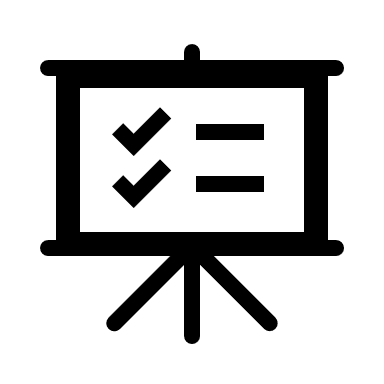 Handout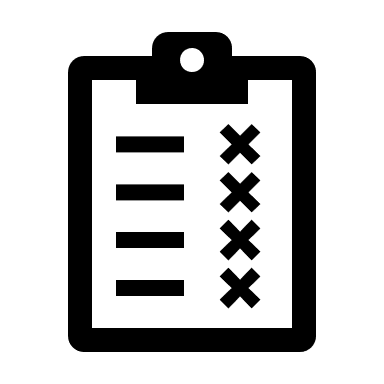 Reference Standard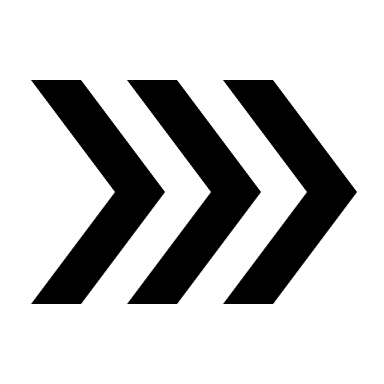 Group Discussion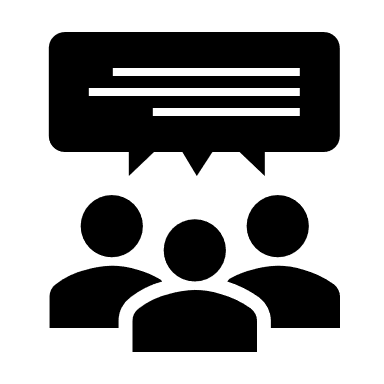 Play Video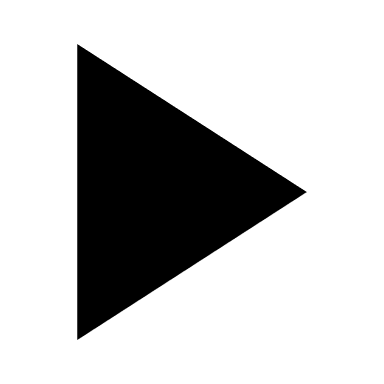 Activity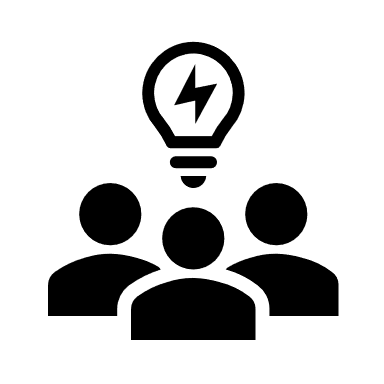 General formattingStyles included in this template:Heading 1Heading 2Heading3Body TextBox listQuestion:Answer:ListsWhen you are ready to start typing a numbered or bulleted list, place the cursor in the location you want to begin the list. Select the appropriate style (list number or list bullet) from the Styles Group. This will automatically begin your list at the first level. Use the increase and decrease indent buttons in the paragraph menu or the tab key to set a new level bullet.The second and third bullets are set.Limit going beyond the third bullet.Use the fourth bullet if necessary.Only use automatic numbering when there are at least two levels. Numbered lists follow this sequence, which can be chosen from the Multi-level Lists:Level oneLevel twoLevel threeLevel fourExample Title Slide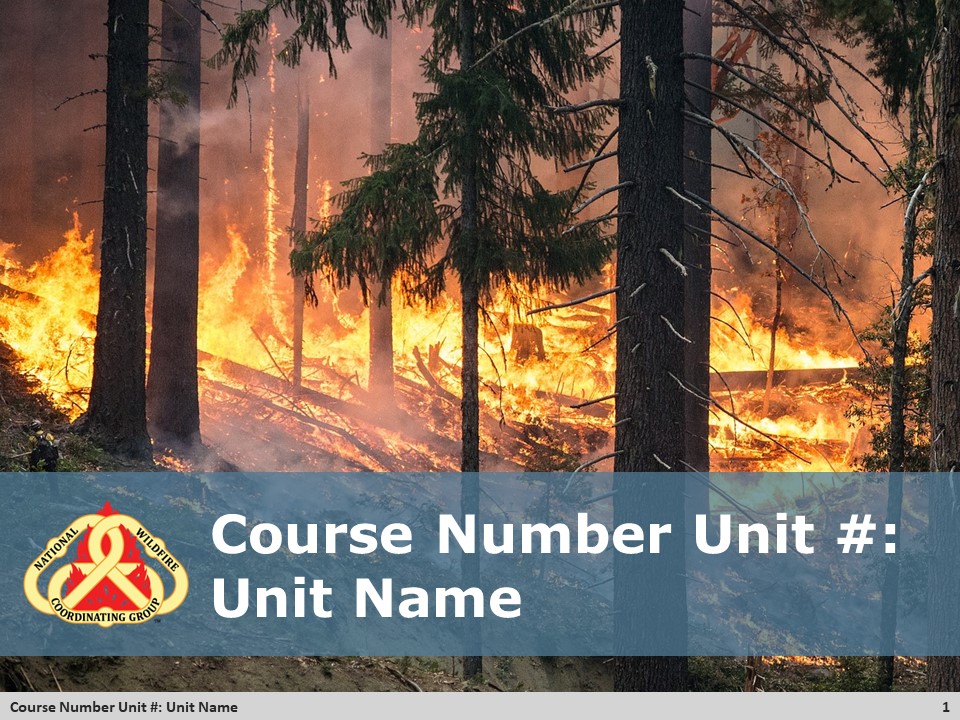 Course OverviewEXAMPLE Summary: This unit will focus on how the MEDL should prepare for responding to an incident and how to check in when they first arrive. EXAMPLE Methodology: It begins with the dispatch for a single resource MEDL unit. It will then review what the MEDL needs to do to prepare for being away at the incident and what information they should gather before they leave. It concludes with the steps of the check-in process when arriving at the incident.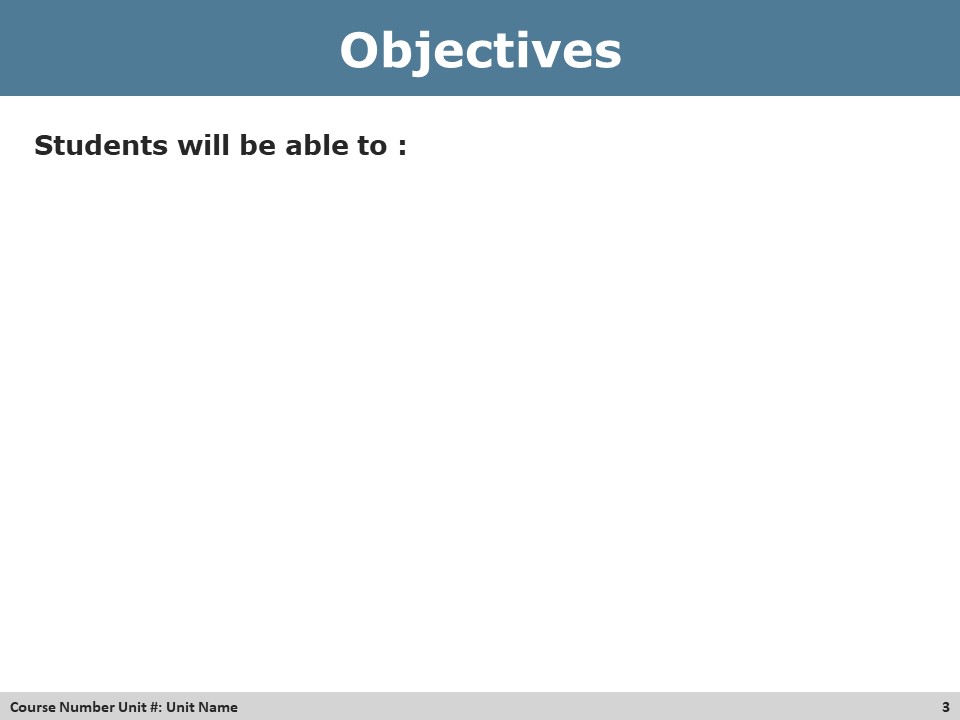 Review Unit ObjectivesBy the end of this course students will be able to:List objectivesHandoutList materials to handout. Make sure they are also in the materials list for the unit.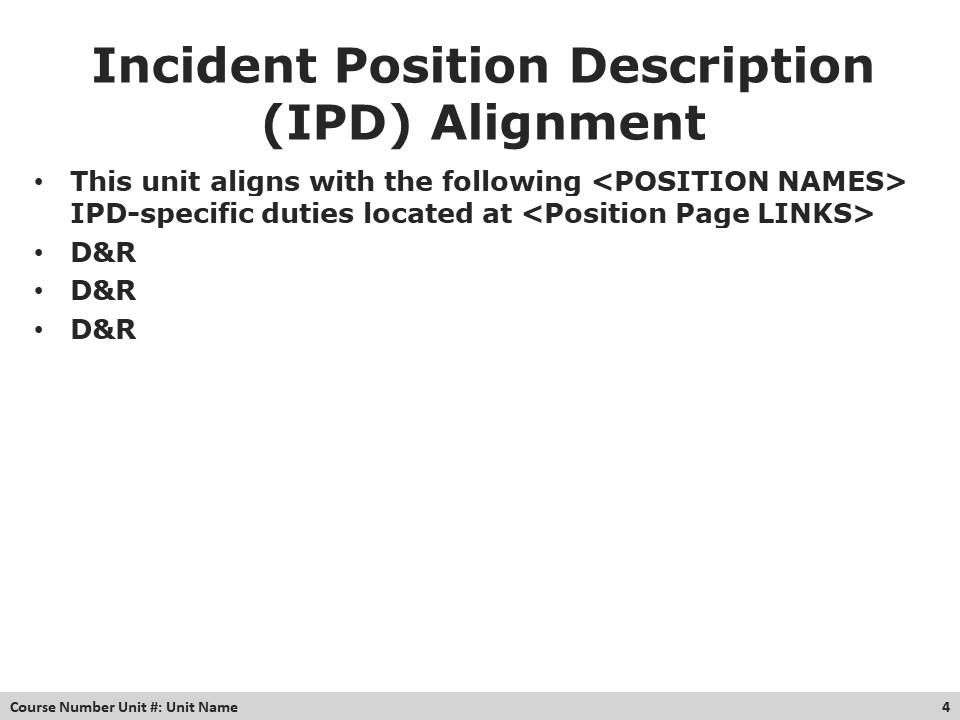 List the IPD statements that align to this unit.Example: Duties and Responsibilities Addressed in UnitD&R #1 Ensure individual readiness.D&R #2 Gather critical state, regional and local emergency medical system (EMS) resource information, regulations, and response capabilities.D&R #3 Travel to and check in at assignment.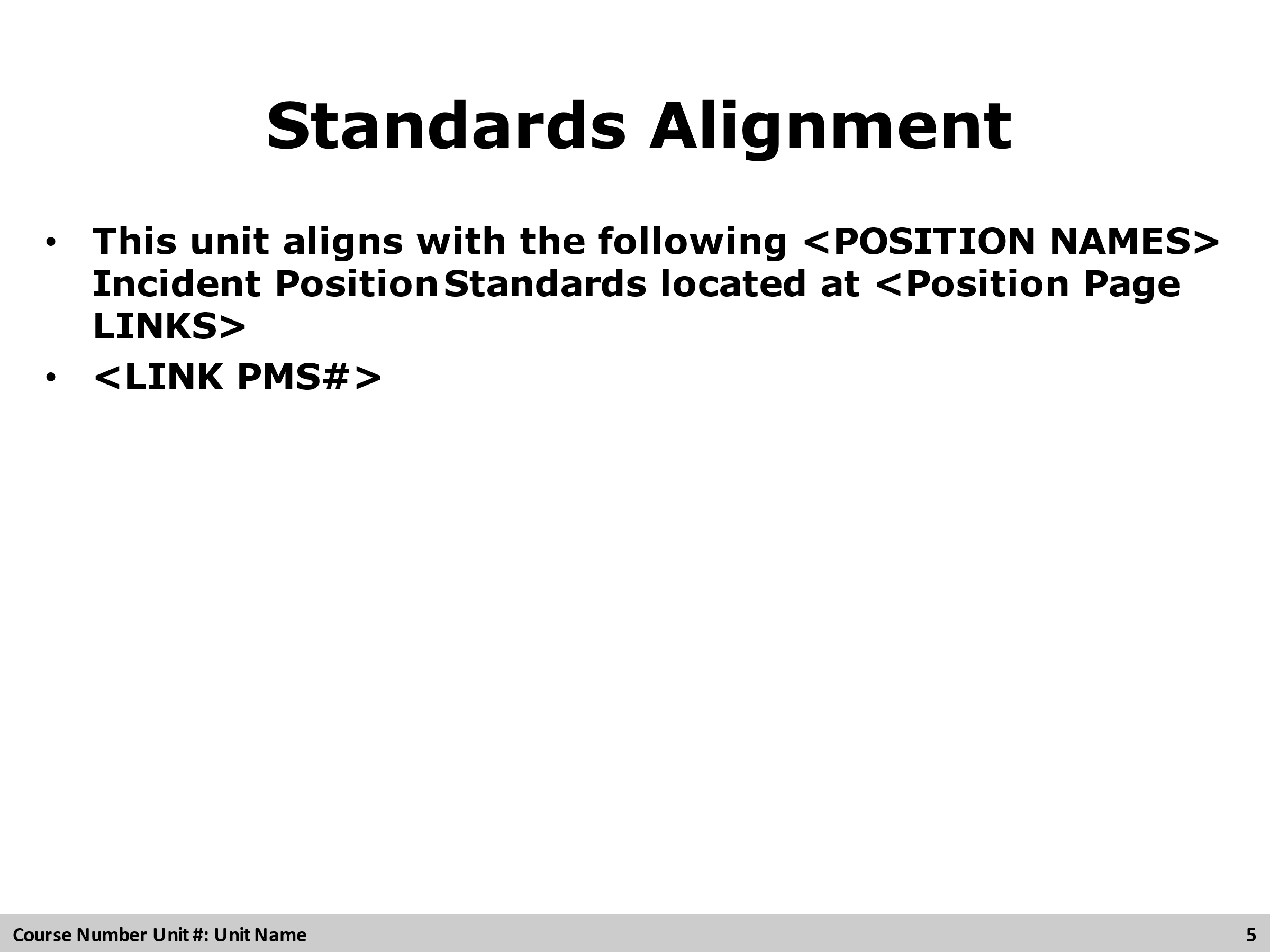 Reference StandardList the Standards to be referenced. Make sure they are also in the materials list for the unit.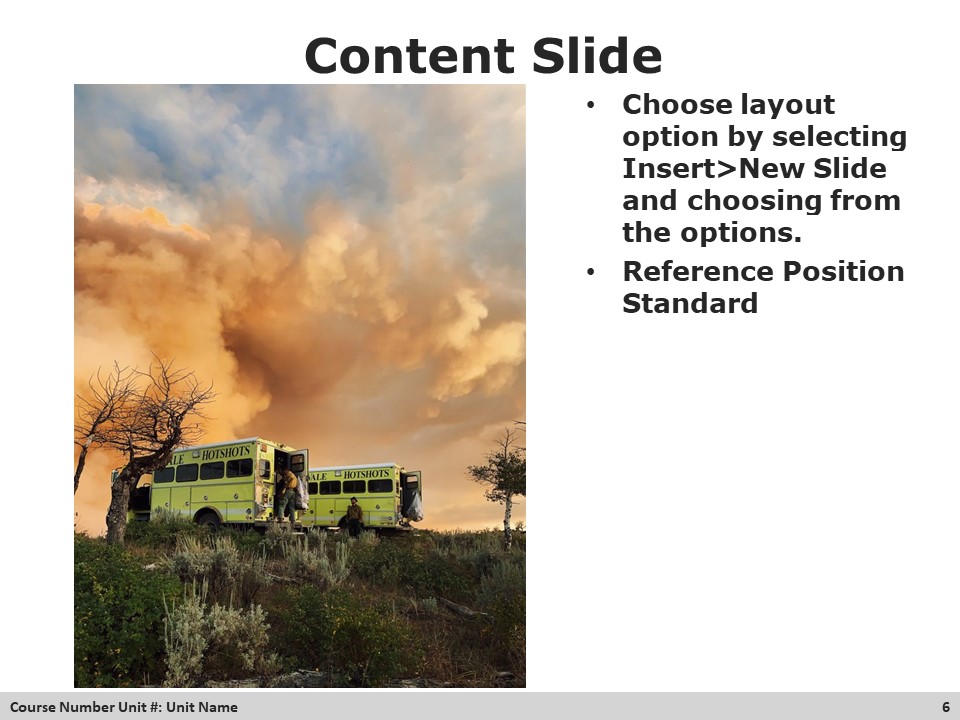 Group DiscussionInvite students to participate in the following question/topics/discussion points.Question:  Write question here?Answer:  Write Answer here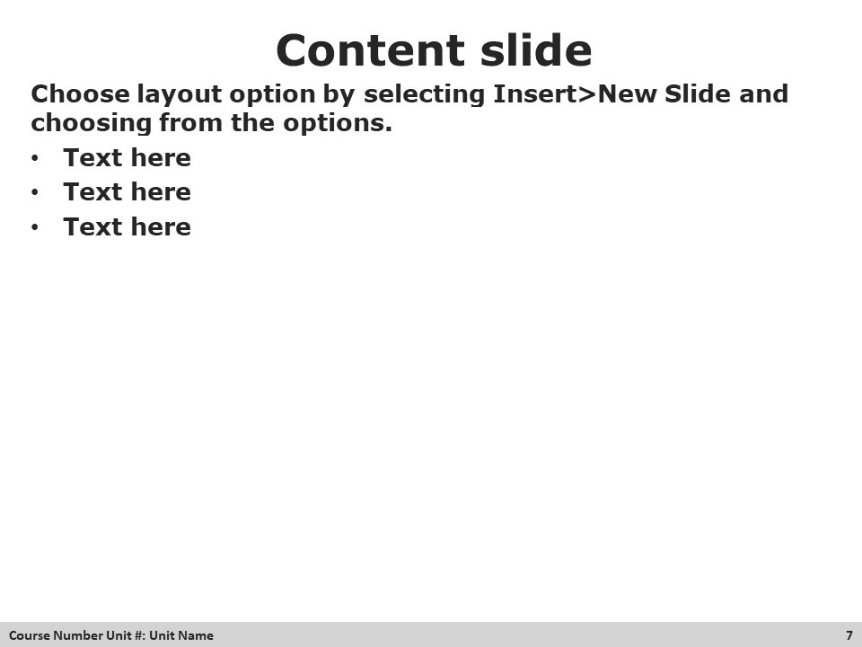 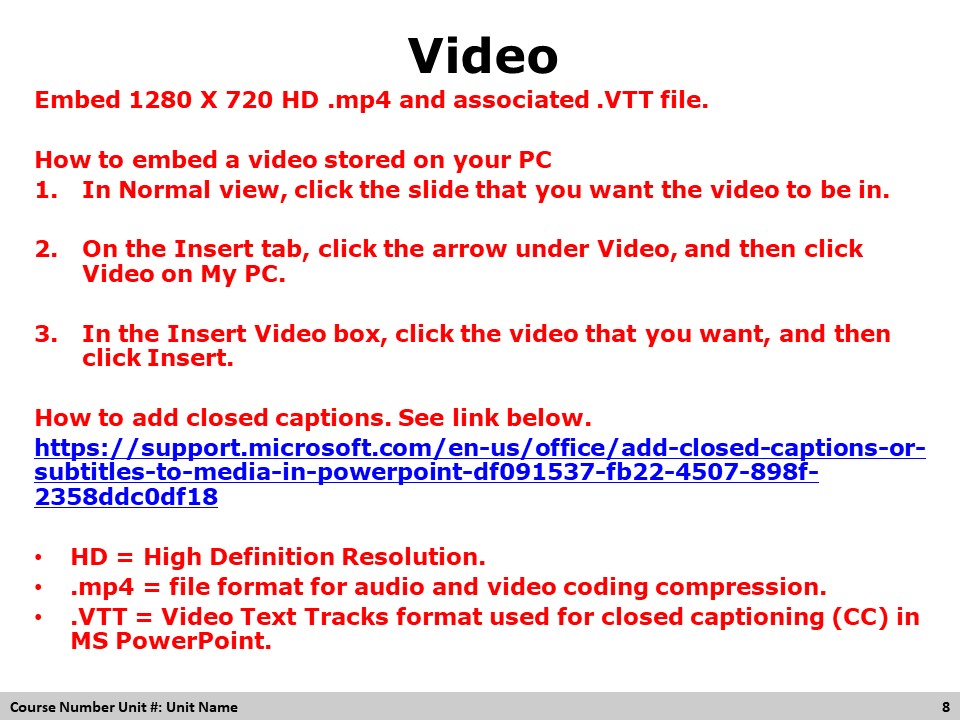 Pre-Video DiscussionThis needs to be included in each video to describe the topic of the video.<LINK>Play VideoTitle Video TitleSummary Brief description of the videoTime (hh:mm)Audio or No AudioPost-Video DiscussionThis needs to be included in each video to describe what was learned from the video.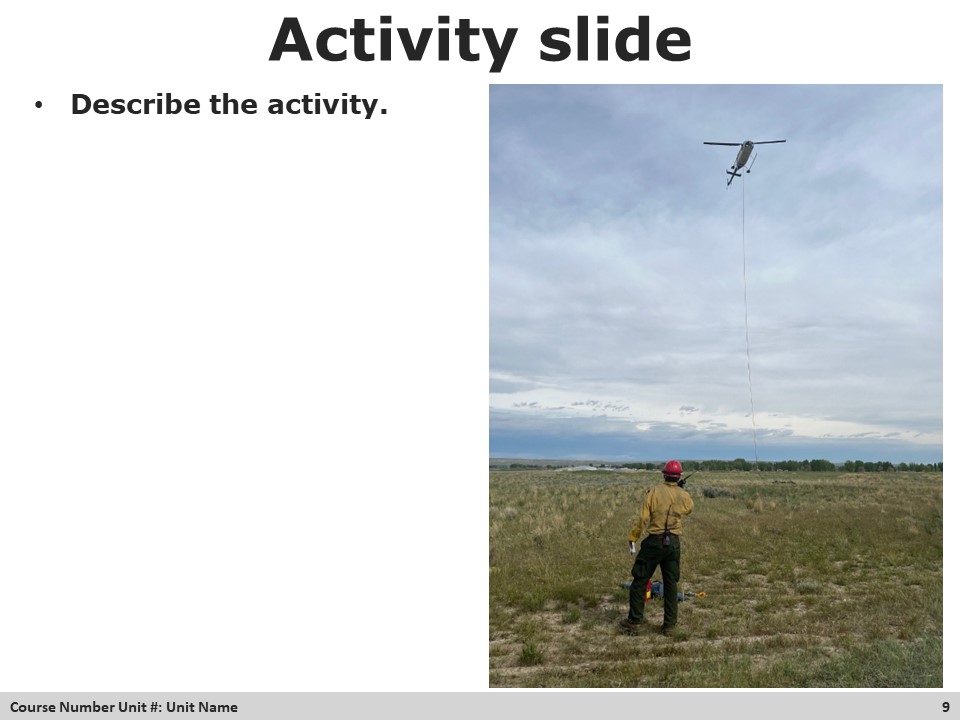 ActivityPurpose: Write the purpose of the exercise.Length: Time in minutes.Materials: List of materials that are needed for this unit. Make sure they are also in the materials list for the unit.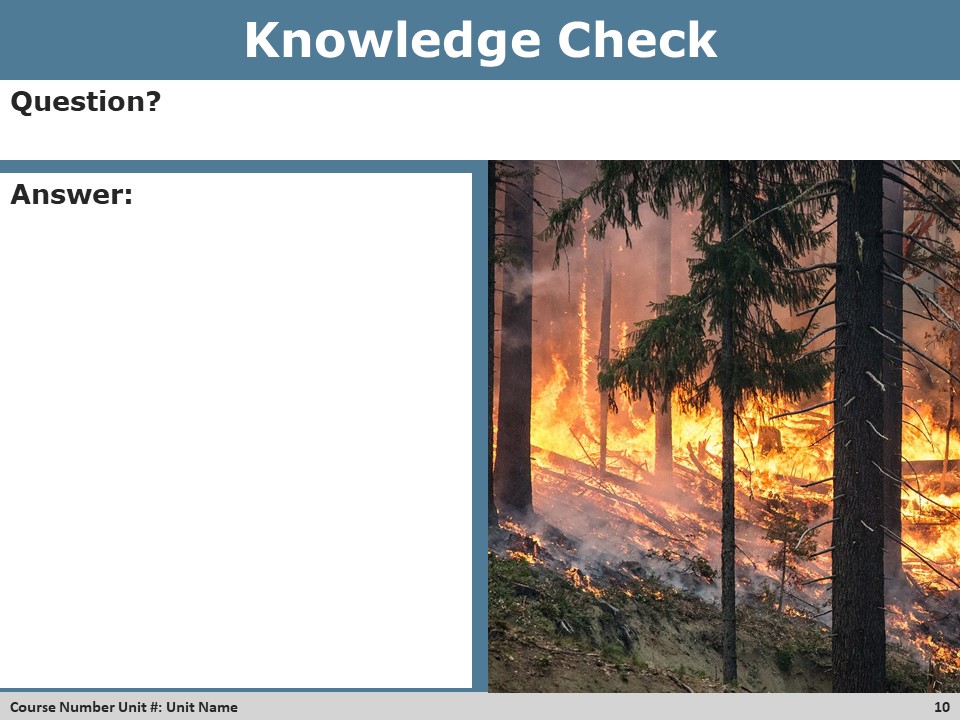 ActivityPurpose: Write the purpose of the exercise.Length: Time in minutes.Materials: List of materials that are needed for this unit.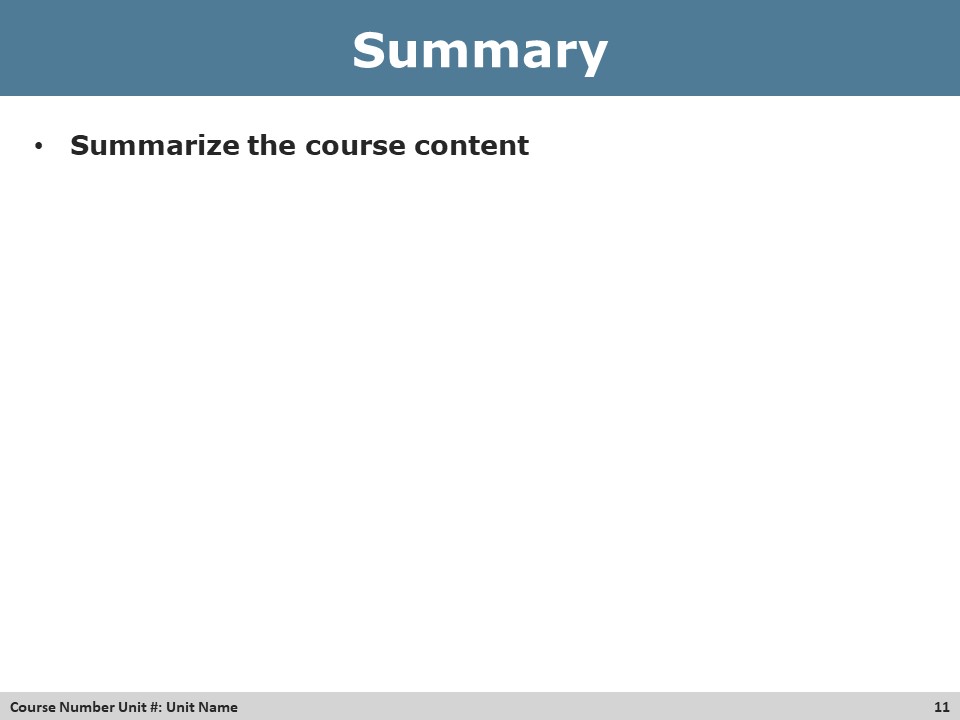 SummaryEXAMPLE Summary: This unit will focus on how the MEDL should prepare for responding to an incident and how to check in when they first arrive. UnitTopicApprox. TimeUnit #: Unit NameThis unit allows participants to learn about their peers in the class and become familiar with course goals and objectives.# MinutesUnit #: Unit NameThis module provides a brief review of …# MinutesUnit #: Unit NameExample Topic# MinutesUnit #: Unit NameExample Topic# MinutesUnit #: Unit NameExample Topic# MinutesUnit #: Unit NameExample Topic# MinutesTotal TimeTotal # Minutes